КАРАР						               ПОСТАНОВЛЕНИЕ« 06 » сентябрь  2018 й.                 №02-06-57                     «06»  сентября 2018 г.О внесении изменений в постановление и.о.главы сельского поселения Улу-Телякский сельсовет муниципального района Иглинский район Республики Башкортостан от 17 декабря 2017 года №02-06-89 «Об утверждении Перечня главных администраторов доходов бюджета сельского поселения Улу-Телякский сельсовет муниципального района Иглинский районРеспублики Башкортостан, а также состава закрепляемых за ними кодов классификации доходов бюджета»В соответствии со статьей 20 Бюджетного кодекса Российской Федерации ПОСТАНОВЛЯЮ:	1.В Перечень главных администраторов доходов бюджета сельского поселения Улу-Телякский сельсовет муниципального района Иглинский район Республики Башкортостан, а также состава закрепляемых за ними кодов классификации доходов бюджета, внести следующие изменения:- Перечень дополнить следующим кодом бюджетной классификации:	2. Контроль за исполнением настоящего постановления оставляю за собой.	И.о.главы сельского поселения                                                   Р.Р.ЧингизовБАШКОРТОСТАН РЕСПУБЛИКАҺЫ ИГЛИН РАЙОНЫ
МУНИЦИПАЛЬ РАЙОНЫНЫҢ 
ОЛО  ТЕЛӘК АУЫЛ СОВЕТЫАУЫЛ  БИЛӘМӘҺЕ ХАКИМИӘТЕ 452425, Оло Тәләк  ауылы, Ленин урамы, 14аТел./факс (34795) 2-44-58/2-44-18e-mail: ulu-telyakselsovet@mail.ru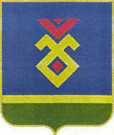 АДМИНИСТРАЦИЯСЕЛЬСКОГО  ПОСЕЛЕНИЯУЛУ-ТЕЛЯКСКИЙ СЕЛЬСОВЕТ   МУНИЦИПАЛЬНОГО РАЙОНА ИГЛИНСКИЙ РАЙОН
РЕСПУБЛИКИ  БАШКОРТОСТАН        452425, с. Улу-Теляк, ул. Ленина, 14аТел./факс (34795) 2-44-58/2-44-18e-mail: ulu-telyakselsovet@mail.ru7912 02 49999 10 5555 151Прочие межбюджетные трансферты, передаваемые бюджетам сельских поселений (иные межбюджетные трансферты на поддержку государственных программ субъектов Российской Федерации и муниципальных программ формирования современной городской среды)